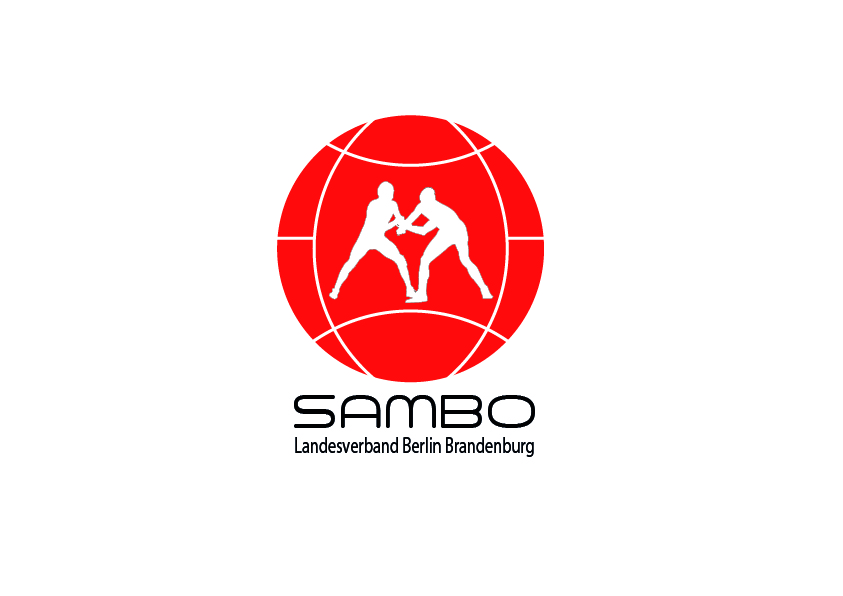 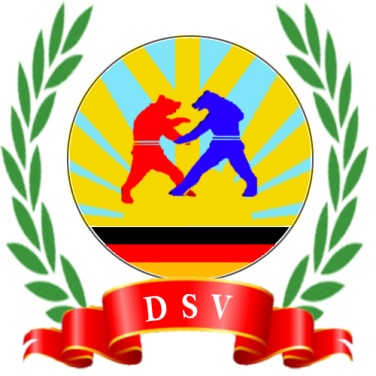 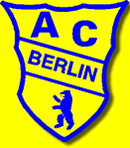  SAMBO GERMANIADE 2014 International German Championship in Sport und Combat Sambo
REGISTRATION FORM! Registration deadline: 15.10.2014 !CountryCityClubContact personPhoneE-MailSSport SamboCCombat SamboVVeteranen